Anexo 3a. Formato de Declaración Jurada para Grupo de investigadoresDeclaración Jurada de datos personales de grupo de investigadoresMinisterio de Desarrollo e Inclusión Social – MIDISA quien corresponda, Yo, [Nombres y Apellidos], identificado con DNI N° [número], domiciliado en [completar con la dirección, según su DNI], egresado de la facultad de [nombres de la facultad] de la Universidad [nombres de la universidad], con maestría en [nombre del programa] por la Universidad/Escuela [nombre de la universidad/escuela], en representación de mis colegas y coautores declaro bajo juramento que todos los integrantes de mi equipo contarán con menos de 30 años de edad al 31 de diciembre de 2021. Asimismo, declaro que mi fecha de nacimiento es el [día] de [mes] de [año].Asimismo, declaro [sí/no] tener o haber tenido relación contractual en los últimos 5 años, en alguna de las siguientes instituciones aliadas del concurso [de marcar sí, mencionarlas a continuación]: [Institución aliada] - [Mes de inicio - Mes de culminación][Institución aliada] - [Mes de inicio - Mes de culminación][...]Lima, [día] de [mes] de 2021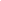 Nombres y ApellidosDNI [Número]Datos de los(as) otros(as) autores(as): Nombres y Apellidos del co-investigador(a) 1, con [DNI/Pasaporte] N° [número],  fecha de nacimiento: [día] de [mes] de [año], egresado de la facultad de [nombres de la facultad] de la Universidad [nombres de la universidad], con maestría en [nombre del programa] por la Universidad/Escuela [nombre de la universidad/escuela].[Sí/No] Tengo o he tenido relación contractual, en los últimos 5 años, en alguna de las siguientes instituciones aliadas del concurso [de marcar sí, mencionarlas a continuación]: [Institución aliada] - [Mes de inicio - Mes de culminación][Institución aliada] - [Mes de inicio - Mes de culminación][...]Nombres y Apellidos del co-investigador(a) 2, con [DNI/Pasaporte] N° [número],  fecha de nacimiento: [día] de [mes] de [año], egresado de la facultad de [nombres de la facultad] de la Universidad [nombres de la universidad], con maestría en [nombre del programa] por la Universidad/Escuela [nombre de la universidad/escuela].[Sí/No] Tengo o he tenido relación contractual, en los últimos 5 años, en alguna de las siguientes instituciones aliadas del concurso [de marcar sí, mencionarlas a continuación]:  [Institución aliada] - [Mes de inicio - Mes de culminación][Institución aliada] - [Mes de inicio - Mes de culminación][...][...]Anexo 3b. Formato de Declaración Jurada para Grupo de investigadoresDeclaración Jurada para presentar Investigación en la Semana de la Evidencia 2021Ministerio de Desarrollo e Inclusión Social – MIDIS A quien corresponda, Yo, [Nombres y Apellidos], de nacionalidad peruana e identificado con DNI N° [número], domiciliado en [completar con la dirección, según su DNI], egresado de la facultad de [nombres de la facultad] de la Universidad [nombres de la universidad], en representación de mis colegas y coautores declaro bajo juramento que en caso la investigación presentada resulte ganadora del Concurso de Investigaciones Culminadas me comprometo a desarrollar una presentación en formato PPT que resuma la investigación que lleva por título “[título]” y realizar una presentación online a través de la plataforma Zoom el día viernes 03 de diciembre en el horario que el MIDIS, a través de la Dirección General de Seguimiento y Evaluación, me lo indique.Lima, [día] de [mes] de 2021------------------------------------------------Nombres y ApellidosDNI [Número]